Posudek vedoucího bakalářské práce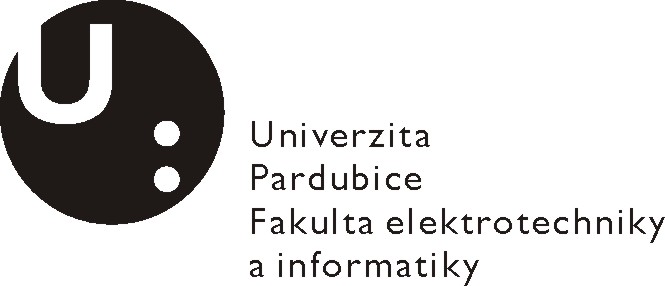 Slovní hodnocení:Otázky k obhajobě (max 2):Je možné využít LED alepsoň k přibližnému stanovení barevnosti?Doporučení práce k obhajobě: 	Navržený klasifikační stupeň: 	Posudek vypracoval:Jméno, tituly:        	Pavel Rozsíval, ing.
Zaměstnavatel:	Univerzita PardubiceV Pardubicích dne:	7.6.2010			Podpis:Jméno studenta:Lukáš VolekTéma práce:Využití LED jako senzorů     Cíl práce:Cílem práce bylo ověřit možnost využití LED jako senzorůNaplnění cílů práce:Cílem práce bylo především ověření možnosti využití LED jako senzorů, hlavním úkolem bylo zjištění jejich spektrální citlivosti a srovnání této citlivosti s jejich vyzařovaným spektrem. Všechny tyto cíle byly i přes to, že se uvažovaná instrumentace ukázala jako nevhodná naplněny, díky vytrvalosti a aktivnímu přístupu vznikl rozměrný soubor dat různých typů svítivých diod. Mimo stanovené úkoly vytvořil ještě několik zařízení pro zjednodušení práce jako například poloautomatický měřič mV komunikující s PC a na závěr jednoduché zařízení demonstrující využití LED jako senzoru.Logická stavba a stylistická úroveň práce:Formální úprava práce kopíruje předepsanou formu, logická stavba práce je dobrá a přehledná. Stylistická úroveň práce odpovídající. Pro velký stránkový rozsah příloh jsou některé informace pouze na CD.Využití záměrů, námětů a návrhů v praxi:Práce dokázal možnost využití LED jako senzorů, jak intenzity světla tak případně barevnosti. Vhodné využití je obzvláště tam, kde se nehodí použít senzorů pracující v IČ nebo červené oblasti, kde pracuje většina senzorů, za zmínku stojí i zanedbatelná cena LED proti fotocitlivým součástkám.Případné další hodnocení (připomínky k práci):Student prokázal velmi dobrou schopnost samostatné tvůrčí práce. 